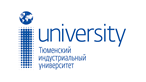 МИНИСТЕРСТВО НАУКИ И ВЫСШЕГО ОБРАЗОВАНИЯ РОССИЙСКОЙ ФЕДЕРАЦИИФедеральное государственное бюджетное образовательное учреждение высшего образования«ТЮМЕНСКИЙ ИНДУСТРИАЛЬНЫЙ УНИВЕРСИТЕТ»Филиал ТИУ в г. Сургуте8 февраля 2019 гКруглый стол«Достижения современной науки» (в рамках Дня науки)»Программа мероприятия:Дата, время, место проведения: 08.02.2019г., 12.00, г. Сургут, ул. Энтузиастов, 38, аудитория 408.Цель круглого стола: обсуждение достижений современной науки в области эксплуатации автомобилей и автомобилестроения.Целевая аудитория: обучающиеся по направлению подготовки «Эксплуатация транспортно-технологических машин и комплексов».Приглашённые гости: Никитин Евгений Александрович - коммерческий директор ООО «Сибмаштехсервис».Лушников Андрей Александрович - инженер 1 категории отдела информационных технологий на транспорте управления технологического транспорта, спецтехники и автомобильных дорог открытого акционерного общества «Сургутнефтегаз».Балбуцкий Павел Павлович – начальник сервисной службы общества с ограниченной ответственностью «Нефтесервис НОРД».спикер: Зиганшин Руслан Альбертович, и.о. заведующего кафедрой эксплуатации транспортных и технологических машин, к.т.н.